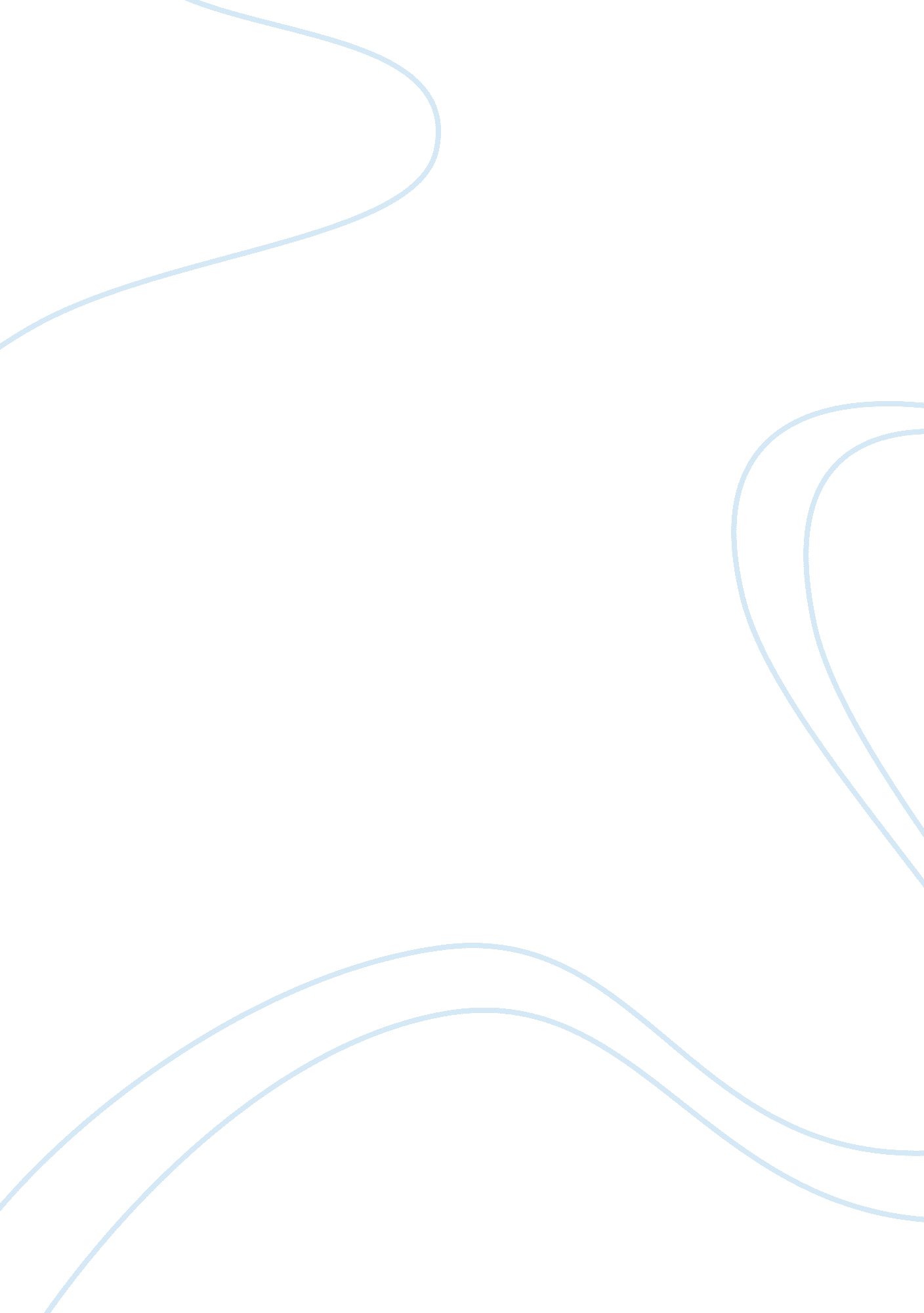 Advocacy for poverty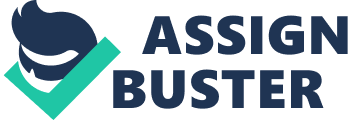 Maya Coney Crystal Snyder Adam Smith Kyle Parker Need For Advocacy: We want to advocate for those Inpoverty. The world has enoughfoodto feed everyone but food distribution Is uneven between social classes. Due to this Inequality, we have chosen different options on how to reduce this Issue. People of poverty often face problems with prejudice, Judgment, misunderstanding, anddiscrimination. We want to help reduce hunger In our community In the Valhalla Beach area and DOD community as well. We also want to help provide clothing to the underprivileged. All of which will help provide awareness for people experiencing poverty. Plan Development: Our group is going to participate in the spirit Friday Food Drive at ODD main campus. The event is scheduled for September 27, 2013. Students are asked to provide nonperishable goods for collection. Our group also plans to participate as a volunteer in the Food Bank of Southeastern VA on November 1 5, 2013. In addition to these two events and activities, we plan to also participate in Meals and Wheels in November as well. Plan Implementation: Our group plans to create a flier. On this flier, we plan to create an event for which students at the V Higher De Center can donate nonperishable goods. After creating the flier, we plan to coordinate the donation event in accordance with the flier. In the donation event, we also plan to collect clothing for donation to local thrift stores, like Goodwill or Salvation Army. To help spread awareness, we plan to forward any school sponsored events from ODDS directed towards poverty to students that attend campus classes. Assessment of Advocacy Project: Individual/ Personal Reflections (4, 1 for each member of the group) Advocacy for poverty By tackles 82 We want to advocate for those in poverty. The world has enough food to feed everyone but food distribution is uneven between social classes. Due to this inequality, we have chosen different options on how to reduce this issue. People of discrimination. We want to help reduce hunger in our community in the Virginia Beach area and ODDS community as well. We also want to help provide clothing to the Our group is going to participate in the spirit Friday Food Drive at ODDS main campus. In the Food Bank of Southeastern VA on November 15, 2013. 